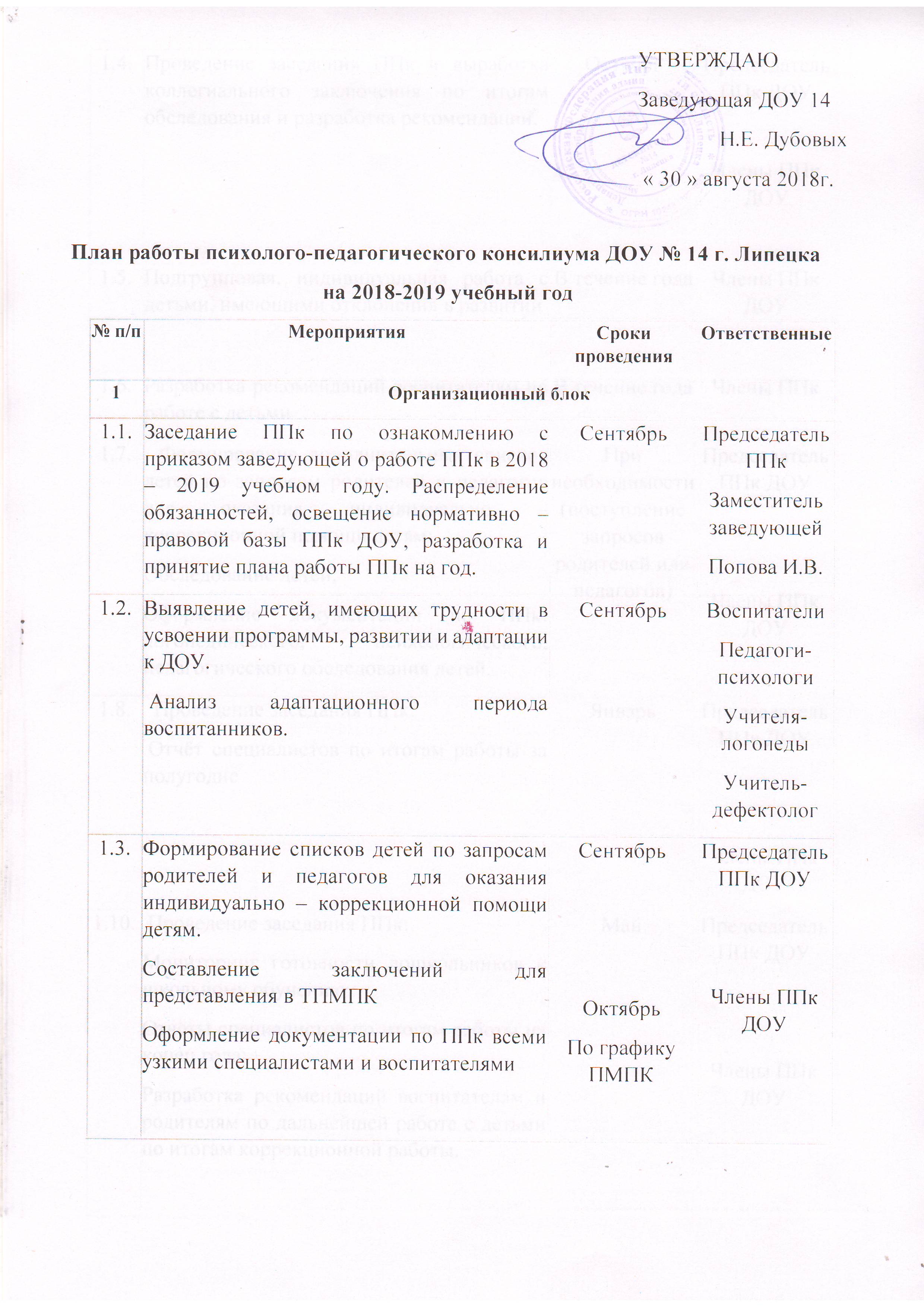 1.4.Проведение заседания ППк и выработка коллегиального заключения по итогам обследования и разработка рекомендации.ОктябрьПредседатель ППк ДОУЧлены ППк ДОУ1.5.Подгрупповая, индивидуальная работа с детьми, имеющими отклонения в развитииВ течение годаЧлены ППкДОУ1.6.Разработка рекомендаций воспитателям по работе с детьмиВ течение годаЧлены ППк1.7.  Формирование дополнительных списков детей по запросам родителей и педагогов для оказания индивидуально – коррекционной помощи детям:Обследование детей;Оформление документации по ППк: логопедического, психологического, педагогического обследования детей.При необходимости (поступление запросов родителей или педагогов)Председатель ППк ДОУЧлены ППк ДОУ1.8.  Проведение заседания ППк:  Отчёт специалистов по итогам работы за полугодиеЯнварьПредседатель ППк ДОУЧлены ППк ДОУ1.10. Проведение заседания ППк:Мониторинг готовности дошкольников к школьному обучениюОтчёты специалистов по итогам работы на конец года;Разработка рекомендаций воспитателям и родителям по дальнейшей работе с детьми по итогам коррекционной работы.МайПредседатель ППк ДОУЧлены ППк ДОУ2.Диагностико – консультативный блокДиагностико – консультативный блокДиагностико – консультативный блок2.1.Консультирование воспитателей о работе ППк, её цели и задачи, о раннем выявлении отклонений в развитии детей.СентябрьПредседатель ППк ДОУ2.2.Консультирование родителей о работе ППк в ДОУ.В течение годаЧлены ППк ДОУ2.3.Индивидуальные консультации родителей по психолого – педагогическому сопровождению детей.По необходимостиЧлены ППк ДОУ3.Методический блокМетодический блокМетодический блок3.1.Оформление консультаций для воспитателей:- «Что такое психолого–педагогический консилиум?»- «Раннее выявление отклонений в развитии – залог успешной индивидуально – дифференцированной работы».Август - сентябрьЧлены ППк3.2.Оформление консультаций для родителей:- «Что такое ППк в ДОУ?»- «Почему ребёнок не говорит?»- «Агрессивный ребёнок в семье»- «Готов ли ваш ребёнок к обучению в школе?»- «Гиперактивные дети»- «Проблемы адаптации в ДОУ»- «Как вырастить здорового ребёнка?»- «Дисграфия у детей»Отдельный материал для коррекционной группы:Результаты диагностики.Особенности обучения в логопедической группеОсобенности обучения в группе ЗПРДинамика за год Втечение годасентябрьдекабрьфевральмайППкПредседательЛогопедПсихологЛогопедПсихологВоспитателиИнструктор  по ФКЛогопед 3.3.Разработка индивидуально- коррекционной работы с каждым ребенком.ОктябрьЧлены ППк